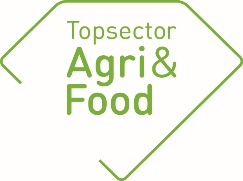 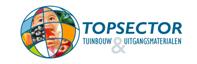 Algemene gegevensAlgemene gegevensPPS-nummerTitelThemaUitvoerende kennisinstelling(en) Projectleider onderzoek (naam en e-mailadres)Penvoerder PPS (namens private partij) (naam en e-mailadres)Contactpersoon overheid (indien relevant)Adres van de projectwebsiteStartdatumEinddatumGoedkeuring penvoerder/consortiumDe eindrapportage dient te worden besproken met de penvoerder/het consortium. De TKI(’s) nemen graag kennis van eventuele opmerkingen over de rapportage.Goedkeuring penvoerder/consortiumDe eindrapportage dient te worden besproken met de penvoerder/het consortium. De TKI(’s) nemen graag kennis van eventuele opmerkingen over de rapportage.De penvoerder heeft namens het consortium de eindrapportage  goedgekeurd niet goedgekeurdEventuele opmerkingen over de eindrapportage:ConsortiumConsortiumZijn er wijzigingen geweest in het consortium/de project-partners? Zo ja, benoem dezeInhoudelijke samenvatting van het projectInhoudelijke samenvatting van het projectProbleemomschrijvingDoelen van het projectResultatenResultatenBeoogde resultaten uit het projectplanBehaalde resultatenGeef een toelichting op eventuele wijzigingen t.o.v. het projectplan. Wat heeft het project opgeleverd voorWat heeft het project opgeleverd voorBetrokken kennis instellingen (wetenschappelijk, nieuwe technologie, samenwerking)Betrokken bedrijven (toepassing van resultaten in de praktijk, en op welke termijn?)Maatschappij (sociaal, milieu, economie)Evt. andere stakeholders (spin offs)Follow-upFollow-upIs er sprake van een of meer octrooi-aanvragen (first filings) vanuit deze PPS?Komen er vervolg projecten? Zo ja, geef een toelichting (bv. contractonderzoek dat voortkomt uit dit project, aanvullende subsidies die zijn verkregen, nieuwe PPS)Opgeleverde producten gedurende de gehele looptijd van de PPS (geef de titels en/of omschrijvingen van de producten / deliverables of een link naar de producten op de projectwebsite of andere openbare websites)Wetenschappelijke artikelen:Externe rapporten:Artikelen in vakbladen:Inleidingen/posters tijdens workshops, congressen en symposia:TV/ Radio / Social Media / Krant:Overig (Technieken, apparaten, methodes etc.):